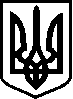 ВОРОНОВИЦЬКА  СЕЛИЩНА  РАДАВІННИЦЬКИЙ  РАЙОН    ВІННИЦЬКА  ОБЛАСТЬВИКОНАВЧИЙ  КОМІТЕТР І Ш Е Н Н Я  №34915 листопада   2017 року                                                                смт.Вороновиця      Про роботу  ПТУ №14 смт.Вороновиця      Заслухавши та  обговоривши  інформацію  директора   ПТУ  №14 смт. Вороновиця Нагорного Володимира Миколайовича, та у відповідності Закону України «Про місцеве самоврядування в Україні», виконавчий комітет селищної радиВИРІШИВ:1.Інформацію директора   ПТУ  №14 смт. Вороновиця    Нагорного В.М.,       прийняти до відома (інформація  додається).СЕЛИЩНИЙ  ГОЛОВА                                                     О.Г.КОВІНЬКО